Ratios Practice							1. What is a ratio?2. Write the ratio of black stars to white stars in 3 different ways.______________		_______________		______________The table below represents a survey of Ms. Bothers’ class about favorite pets:Favorite Pets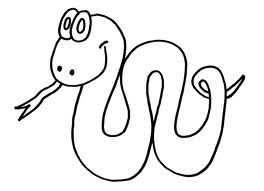 Use the name, “East Cobb Middle School” to answer the following questions:7.  What is the ratio of vowels to consonants?__________________8.  What is the ratio of letters in ECMS to East Cobb Middle School?_________________9.  What is the ratio of the letters in “East Cobb” to the letters in “Middle School”?__________10. What is the ratio of the letters in “Middle School” to the letters in “East Cobb”?_________11. Crain says the ratio of letters in “East” to “Cobb” is 4:4.  Hailey says that ratio is 1:1.  Who is correct?  Explain your answer.Ratios Practice							1. What is a ratio?2. Write the ratio of black stars to white stars in 3 different ways.______________		_______________		______________The table below represents a survey of Ms. Bothers’ class about favorite pets:Favorite PetsUse the name, “East Cobb Middle School” to answer the following questions:7.  What is the ratio of vowels to consonants?__________________8.  What is the ratio of letters in ECMS to East Cobb Middle School?_________________9.  What is the ratio of the letters in “East Cobb” to the letters in “Middle School”?__________10. What is the ratio of the letters in “Middle School” to the letters in “East Cobb”?_________11. Crain says the ratio of letters in “East” to “Cobb” is 4:4.  Hailey says that ratio is 1:1.  Who is correct?  Explain your answer.Snake15Dog10Cat6Hamster8Fish1Snake15Dog10Cat6Hamster8Fish1